Ripponden J&I School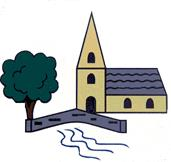 Year 2 Weekly Learning – W/C 29th June 2020This timetable gives an overview of home learning activities, as set by your teacher. In addition to this, teachers in Key Stage Two will continue to email daily with updates and ideas and teachers in Key Stage 1 and Reception will be emailing every couple of days. These email messages will continue to go to children in KS2 and to their parents in R/KS1 and they will be put on the class pages of the website. The message is, as always, to do what you can – there is no pressure from school – but we are here if you need help. GENERAL LINKSMusic Links:Charanga/Yumu - https://charanga.com/yumu - (the children have their own password which was given out in the folder on 20/3)PE Links:REAL PE - https://home.jasmineactive.com email – parent@rippondenj-1.com and password rippondenjJoe Wicks - https://www.youtube.com/user/thebodycoach1 Cosmic Kids - https://www.youtube.com/user/CosmicKidsYogaGo Noodle - www.gonoodle.comGeneral Links: Twinkl -  www.Twinkl.co.uk/offerClassroom Secrets - https://classroomsecrets.co.uk/free-home-learning-packsActive Learn - https://www.activelearnprimary.co.uk/English Links:Phonics Play - www.phonicsplay.co.ukSpelling Shed - www.spellingshed.comOxford Owl - https://home.oxfordowl.co.uk/for-home/Maths Links:Sumdog - www.Sumdog.comMaths Shed - www.mathshed.comTimes Tables Rock Stars - https://ttrockstars.comWhite Rose Maths - www.whiterosemaths.comNumbots - https://play.numbots.com/#/introMonday29th JuneTuesday30th JuneWednesday1st JulyThursday2nd JulyFriday3rd JulyPE Joe Wicks Yorkshire Sports Foundation activitieshttps://www.youtube.com/channel/UCGVzDT1kETxgbfXe0BCSvkACosmic Kids YogaYorkshire Sports Foundation activitieshttps://www.youtube.com/channel/UCGVzDT1kETxgbfXe0BCSvkAYou choose!Reading15 minutes of reading book on Active LearnDon’t forget the quizzes – lookout for the bug 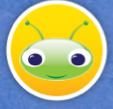 15 minutes of reading any book of your choice15 minutes of reading book on Active LearnDon’t forget the quizzes – lookout for the bug 15 minutes of reading any book of your choiceFriendly FridayShare a book with a member of your family or your teddies and toysPhonics/ SPAG/ Spelling/ Handwriting BBC Bitesize Activity 1 – spelling words within words:https://www.bbc.co.uk/bitesize/articles/zg2cf82Spelling question wordsWorksheets 1,2 & 3Spelling question wordsRainbow spellings and word searchBBC Bitesize Activity 2 –writing silly questions:https://www.bbc.co.uk/bitesize/articles/zg2cf82BBC Bitesize Activity 3 –writing questions to a particular person:https://www.bbc.co.uk/bitesize/articles/zg2cf82MathsWhite Rose MathsWeek 10 (w/c 29th June) lesson 1 Measure mass in gramshttps://whiterosemaths.com/homelearning/year-2/and worksheetWhite Rose MathsWeek 10 (w/c 29th June) lesson 2 Measure mass in kilogramshttps://whiterosemaths.com/homelearning/year-2/and worksheetWhite Rose MathsWeek 10 (w/c 29th June) lesson 3 Compare volumehttps://whiterosemaths.com/homelearning/year-2/and worksheetWhite Rose MathsWeek 10 (w/c 29th June) lesson 4 Millilitreshttps://whiterosemaths.com/homelearning/year-2/and worksheetMaths Challenge questionsEnglishHamilton Trust Home Learning week 14 day 1Oliver Jeffers “Lost and Found” https://www.youtube.com/watch?v=cRAAQ8EWzig. Sequencing the storyHamilton Trust Home Learning week 14 day 2Oliver Jeffers “Lost and Found” https://www.youtube.com/watch?v=cRAAQ8EWzig.Progressive form of past and present tenseHamilton Trust Home Learning week 14 day 3Oliver Jeffers “Lost and Found”Planning and writing your own storyHamilton Trust Home Learning week 14 day 4Oliver Jeffers “The Way Back Home” https://www.youtube.com/watch?v=RbyUrb0X5iU&t=94sWriting questions and statementsHamilton Trust Home Learning week 14 day 5Oliver Jeffers “The Way Back Home” https://www.youtube.com/watch?v=RbyUrb0X5iU&t=94sWriting exclamations and commandsPlease don’t worry about any worksheet activities or anything which looks like you need to print resources out. Just record/make these in any way you can. For example you don’t need to print off brightly coloured number cards – numbers on scraps of paper will do the job just as well! If there is a pretty writing frame to write a story or description on then any piece of lined paper will do just as well (and the children can add their own border!)Please don’t worry about any worksheet activities or anything which looks like you need to print resources out. Just record/make these in any way you can. For example you don’t need to print off brightly coloured number cards – numbers on scraps of paper will do the job just as well! If there is a pretty writing frame to write a story or description on then any piece of lined paper will do just as well (and the children can add their own border!)Please don’t worry about any worksheet activities or anything which looks like you need to print resources out. Just record/make these in any way you can. For example you don’t need to print off brightly coloured number cards – numbers on scraps of paper will do the job just as well! If there is a pretty writing frame to write a story or description on then any piece of lined paper will do just as well (and the children can add their own border!)Please don’t worry about any worksheet activities or anything which looks like you need to print resources out. Just record/make these in any way you can. For example you don’t need to print off brightly coloured number cards – numbers on scraps of paper will do the job just as well! If there is a pretty writing frame to write a story or description on then any piece of lined paper will do just as well (and the children can add their own border!)Please don’t worry about any worksheet activities or anything which looks like you need to print resources out. Just record/make these in any way you can. For example you don’t need to print off brightly coloured number cards – numbers on scraps of paper will do the job just as well! If there is a pretty writing frame to write a story or description on then any piece of lined paper will do just as well (and the children can add their own border!)Please don’t worry about any worksheet activities or anything which looks like you need to print resources out. Just record/make these in any way you can. For example you don’t need to print off brightly coloured number cards – numbers on scraps of paper will do the job just as well! If there is a pretty writing frame to write a story or description on then any piece of lined paper will do just as well (and the children can add their own border!)Topic We are looking at animals, habitats and food in science this week. Do penguins eat Pizza? We should be able to answer that question with a scientific answer by the end of the week!We are looking at animals, habitats and food in science this week. Do penguins eat Pizza? We should be able to answer that question with a scientific answer by the end of the week!We are looking at animals, habitats and food in science this week. Do penguins eat Pizza? We should be able to answer that question with a scientific answer by the end of the week!We are looking at animals, habitats and food in science this week. Do penguins eat Pizza? We should be able to answer that question with a scientific answer by the end of the week!We are looking at animals, habitats and food in science this week. Do penguins eat Pizza? We should be able to answer that question with a scientific answer by the end of the week!